Планируемые результаты освоения обучающимися основной образовательной программы начального общего образования по курсу «Технология»ЛичностныеУ учащихся будут сформированы:• внутренняя позиция школьника на уровне положительного отношения к учебной деятельности;• положительное отношение к людям разных профессий;• понимание важности сохранения семейных традиций;• понимание разнообразия и богатства художественных средств для выражения отношения к окружающему миру;• положительная мотивация к изучению истории возникновения профессий; к практической деятельности.Учащиеся получат возможность для формирования:• представлений о созидательном и нравственном значении труда в жизни человека и общества;• положительной мотивации и познавательного интересак созданию личностно и общественно значимых объектов труда;• представлений о мире профессий и важности правильного выбора профессии, о материальной культуре как продукте предметно-преобразующей деятельности человека, о роли ручного труда в жизни человека;• уважительного отношения к труду людей и людям труда, к традициям своего народа;• мотивации к самообслуживанию в школе, дома, элементарному уходу за одеждой и обувью, к оказанию помощи младшим и старшим, доступной помощи по хозяйству в семье;• адекватной оценки правильности выполнения задания;• основ эмоционально-ценностного, эстетического отношения к миру, явлениям жизни, понимания труда, творчества, красоты как ценности.МетапредметныеРегулятивныеУчащиеся научатся:• продумывать план действий в соответствии с поставленной задачей при работе в паре, при создании проектов;• объяснять, какие приёмы, техники были использованы в работе, как строилась работа;• различать и соотносить замысел и результат работы;• включаться в самостоятельную практическую деятельность, создавать в воображении художественный замысел, соответствующий поставленной задаче, и предлагать способы его практического воплощения;• вносить изменения и дополнения в конструкцию изделия в соответствии с поставленной задачей или с новыми условиями использования вещи;• оценивать результат работы по заданным критериям.Учащиеся получат возможность научиться:• удерживать цель в процессе трудовой, декоративно-художественной деятельности;• действовать самостоятельно по инструкции, учитыватьориентиры, данные учителем, при освоении нового учебного материала;• использовать изученные правила безопасности, способы действий, пошаговые разъяснения, навыки, свойства материалов при выполнении учебных заданий и в творческой деятельности;• осознанно использовать безопасные приёмы труда;• самостоятельно планировать действия, необходимые для изготовления поделки;• участвовать (находить своё место, определять задачи) в коллективной и групповой творческой работе;• распределять обязанности и общий объём работ в выполнении коллективных поделок;• вносить необходимые коррективы в собственные действия по итогам самооценки;• сопоставлять результаты собственной деятельности с оценкой её товарищами, учителем;• адекватно воспринимать аргументированную критику ошибок и учитывать её при дальнейшей работе над поделками;• самостоятельно планировать и организовывать свою деятельность; распределять рабочее время.ПознавательныеУчащиеся научатся:• осуществлять поиск необходимой информации, используя различные справочные материалы;• свободно ориентироваться в книге, используя информацию форзацев, оглавления, словаря, памяток;• сравнивать, группировать, классифицировать плоскостные и объёмные изделия, инструменты, измерительные приборы, профессии;• конструировать из различных материалов по заданному образцу;• устанавливать соответствие конструкции изделия заданным условиям;• различать рациональные и нерациональные приёмы изготовления поделки.Учащиеся получат возможность научиться:• наблюдать, сравнивать свойства различных материалов, делать выводы и обобщения;• узнавать о происхождении и практическом применении материалов в жизни;• различать материалы по декоративно-художественными конструктивным свойствам;• соотносить развёртку заданной конструкции с рисунком, простейшим чертежом или эскизом;• конструировать из разных материалов в соответствии с доступными заданными условиями;• осуществлять поиск необходимой информации на персональном компьютере для решения доступных конструкторско-технологических задач.КоммуникативныеУчащиеся научатся:• выражать собственное эмоциональное отношение к изделию при обсуждении в классе;• соблюдать в повседневной жизни нормы речевого этикета и правила устного общения;• задавать вопросы уточняющего характера, в том числе по цели выполняемых действий, по приёмам изготовления изделий;• учитывать мнения других в совместной работе, договариваться и приходить к общему решению, работая в группе;• строить продуктивное взаимодействие и сотрудничество со сверстниками и взрослыми для реализации проектной деятельности (под руководством учителя).Учащиеся получат возможность научиться:• выражать собственное эмоциональное отношение к результатам творческой работы, в том числе при посещении выставок работ;• объяснять инструкции по изготовлению поделок;• рассказывать о профессиях и сферах человеческой деятельности, к которым эти профессии относятся;• уметь дополнять или отрицать суждение, приводить примеры;• учитывать разные мнения и стремиться к координации различных позиций при создании творческой работы в группе;• договариваться и приходить к общему решению.ПредметныеУчащиеся научатся:• правильно организовать своё рабочее место;• понимать назначение и методы безопасного использования специальных изученных ручных инструментов;• устанавливать технологическую последовательность изготовления поделок из изученных материалов;• различным способам соединения деталей: подвижных (осевой, звеньевой, каркасный, петельный) и неподвижных (клеевой, пришивной, в шип), применению соединительных материалов (неподвижный — клей, скотч,пластилин, пластические массы, нити; подвижный —проволока, нити, верёвки);• различным видам отделки и декорирования;• технике безопасности при работе с компьютером;• определять, сравнивать виды материалов и их свойства;• называть и применять разные приёмы изготовления изделий;• использовать правила рациональной разметки деталей на плоскостных материалах (разметка на изнаночной стороне, экономия материала);• понимать назначение шаблона, заготовки, выкройки и использовать их в своей работе;• рассказывать о профессии своих родителей и сферах человеческой деятельности, к которым эти профессии относятся;• правильно работать ручными инструментами под контролем учителя (стек, пластмассовый нож, ножницы, шило, игла) с соблюдением техники безопасности;• выполнять изученные операции и приёмы по изготовлению изделий, выполнять комбинированные работы изразных материалов;• выполнять построение и разметку фигур с помощью циркуля; построение развёрток на основе прямоугольника с помощью угольника и линейки;• размечать развёртки с опорой на их простейший чертёж; преобразовывать развёртки несложных форм (достраивать элементы);• самостоятельно создавать развёртки на основе готового образца-шаблона;• экономно использовать материалы при изготовлении поделок;• ориентироваться в устройстве и компонентах компьютера, текстовом редакторе «Word» и его возможностях, узнавать его компоненты по внешнему виду; применять графические редакторы, в том числе «Paint»;• ориентироваться на рабочем столе операционной системы, находить на нём необходимые файлы и папки;• корректно выключать и перезагружать компьютер.Учащиеся получат возможность научиться:• понимать назначение и устройство измерительных инструментов и приспособлений (линейка, угольник, циркуль, сантиметровая лента);• выполнять различные виды отделки и декорирования(аппликация, создание декоративной рамки, добавление деталей, швы вперёд-иголка, через край и пр.);• находить и представлять сведения о массовых профессиях и технологии производства искусственных материалов, о природных материалах;• правильно складывать и хранить свои вещи, производить их мелкий ремонт;• рассказывать об истории компьютера и компьютерных устройствах;• изготавливать удобным для себя способом из изученных материалов поделки: на заданную тему и импровизируя;• использовать изученные возможности «Paint» и «Word» для создания виртуальных поделок; сохранять и систематизировать информацию;• рационально организовывать рабочее место и поддерживать порядок на нём во время работы в соответствии с используемым материалом.Содержание основной образовательной программы по предмету: «Технология»Содержание программы представлено в четырех разделах, сгруппированных в следующих содержательных линиях:Страна новаторов (8ч)Объемное конструирование из бумаги, работа с рукотворными и природными материалами и предметами, их нестандартное применениеЗнакомство с учебником. Формирование представления об истории возникновения и применения упаковки. Знакомство с устройством объемных фигур. Преимущество прямоугольных коробок. разрезание спичечных коробков и молочных пакетов, чтобы понять, как они устроены. Развёртка. Припуск на склейку. Склеивание внахлест и с помощью накладки. Изготовление конверта для письма, Коробочка, объемная поделка на основе молочного пакета,Знакомство с многообразием предметов, устройств и строений кубической и параллелепипедальной формы. Грани и ребра куба и параллелепипеда. Закрытые параллелепипеды и кубы. Превращение раскрытого пакета в параллелепипед или куб. Конструирование параллелепипеда. Объемная поделка кубической формы из бумаги по готовой развертке .  Поделка из бумаги на основе картонных коробок и готовых форм.Знакомство с многообразием мира объемных фигур. Скрепление округлых деталей с вертикальной и наклонной поверхностью по нарезке «лапшой». Склеивание объемных фигур по готовым разверткам. Конструирование из готовых форм (коробки, пакеты). Развёртка параллелепипеда на бумаге в клеточку по данным размерам. Склеивание параллелепипеда. По развёрткам в тетради склеиваем пирамиду, цилиндр, конус. Учимся прикреплять по нарезке «лапшой». объемная поделка из бумаги на основе готовых форм.Ознакомление с необходимостью рационального и правильного хранения вещей. Собираем рюкзак (одежное оригами: учимся правильно складывать одежду). Узлы (простая двойная скользящая петля, одинарная скользящая петля). Порядок и уборка.Ознакомление со стандартными и нестандартными применениями приспособлений, материалов и предметов для текущего бытового ремонта. Навыки ремонта. Разные виды скрепления материалов. Работа с неподатливыми материалами. Работа с клейким материалом. Работа с перевязочным материалом. Виды скотча. Знакомство с канцелярским ножом с учетом техники безопасности. Работа с пластиком, полиэтиленом, резиной, проволокой и пр. Изготовление ручки из скотча для переноски груза. Фартук (поделка из пакета-сумки). Знания о применении и о поделках из упаковочного скотча, малярного скотча, двухстороннего скотча, веревки, английской булавки, бельевой прищепки, канцелярской скрепки, канцелярской резинки, полиэтиленового пакета, пластиковой бутылки.Осознание своей роли в делах семьи и класса. Посильные домашние дела. Помощь старшим и младшим. Самообслуживание. Распределение обязанностей в классе. График дежурств. поделка из картона с использованием природных материалов и бельевой прищепки.Конструкции из готовых форм. Поделки из бутылки, ламинирование скотчем. Коллективная работа – замок из пластиковых бутылок. Закрепление понимания пространственного устройства объемных геометрических фигур. Конструирование стилизованных объемных объектов. Создание подвижных моделей с открывающейся крышкой на основе базисной формы коробки (параллелепипеда). Объемная поделка из бумаги по развертке). Поделка из пластиковых бутылок.Страна нестандартных решений (7ч)Конструирование из бумаги, фольги и проволоки, работа с пластичными материалами, знакомство с культурой поведения в обществе и проведения праздников.Ознакомление с историей игрушек, в т.ч. подвижных. Кукольная мастерская.Игрушки с подвижными соединениями – дергунчики. Подготовка к работе. Подвижные соединения. Механизм движения. Поделкаиз картона и нитей с подвижными соединениями.Повторение свойств проволоки и фольги. Модели с подвижными соединениями. (движущиеся животные). Способы подвижного соединения деталей (каркасное, звеньевое, осевое). Поделка из проволоки и фольги с подвижными соединениями.Знакомство с пластической массой на основе муки и клея ПВА, ее свойства. Изготовление поделочной пластической массы, в т.ч. цветной. Работа с пластической массой. Закрепление английской булавки и магнитов в пластической массе. Грунтовка и окраска готового изделия. Изготовление значков и брошей из пластической массы, магниты на холодильник из пластической массы.Ознакомление с историей возникновения техники папье-маше. Изготовление салфеточной массы для лепки. поделка из салфеточной массы на каркасе из молочного пакета.Ознакомление с традициями гостеприимства и проведения торжеств и праздников. Бумажные упаковки (фантик, фунтик, узелок, прямоугольная коробка)Упаковочные ленты (розочка из ленточки, виды завязывания)карточка к подарку.. Приглашение в гости. Гостевая карточка (кто где сидит) 2 вида. Кольцо для тканевой салфетки. Оригами из тканевой салфетки. Сервировка стола. Букет на стол. Праздничная ромашка (займи гостей) Объёмная открытка, многослойная открытка, открытка с отверстиями, раскладная открытка.Обсуждение традиций отмечания Нового года, самодельных подарков. Поделка на выбор (самостоятельное планирование): «Новогодняя открытка» (поделка из бумаги), «Новогодний подарок» (поделка из фольги и салфеточной массы) «Новогодняя упаковка» (поделка из упаковочной бумаги), «Новогоднее представление» (изготовление декораций для игры). Выполнение коллективной работы «Новогодний огонек».Страна умелых рук (8ч)Конструирование из различных материалов, работас текстильными материалами.Ознакомление с историей изобретение колеса. Колесо в жизни человека. Колесный транспорт. Знакомство с циркулем «Козья ножка» с учетом техники безопасности. Работа с циркулем. Колесо и ось. Поделка на основе спичечного коробка, модели военной техники.Обсуждение проблемы вторичного использования ненужных текстильных вещей для изготовления декоративных предметов. Совершенствование навыков шитья и декорирования. Игрушки на основе старых перчаток. Самодельная пуговица. Поделка на основе просяного прута от веника. Изготовление помпона. Бант-бабочка.Знакомство со свойствами полиэтилена. Термоаппликация с помощью горячего утюга и полиэтилена. Работа с утюгом с учетом техники безопасности. Термоаппликация на ткани с полиэтиленом. Способы термосклеивания. Технология скрепления швов при помощи термосклеивания – термошвы. Поделка из ткани с применением техник термоаппликации, термосклеивания и термошвов. Изготовление подушки.  поделка из картона и нитей. Нитяной помпон.Ознакомление с принципами объемного раскроя сложной формы из ткани. История французской игрушки бильбоке. Закрепление навыков работы с тканью. Поделки: «Мячик» (объемная поделка из ткани), «Чашечка для игры «Бильбоке» (заготовка из верхней части пластиковой бутылки), сбор игрушки «Бильбоке».Обсуждение мира профессий. Мужские и женские профессии. Интервью с родителями. Чем пахнут ремёсла. Ознакомление с профессиями родителей посредством обсуждения интервью с родителями. Профессии родного края. Знакомство с карандашной стружкой. Изготовление карандашной стружкой. аппликация из карандашной стружки.Ознакомление с историей развития графического искусства. Основные изобразительные средства графики – линии, штрихи, пятна, точки. Сгибание бумаги. Объемно-плоскостная графика на основе полос бумаги. Нитяная графика «Изонить». поделка из нитей и бумаги на картонной основе.История этимологии слова «фенечки». Работа с бисером на проволочной основе. Поделки: «Бусы из бумаги» (объемная поделка из бумаги), «Фенечки из бисера» (поделка на основе нанизанного на проволоку бисера). Повторение приемов работы с проволокой.Обсуждение значимости всех изученных материалов, технологий и приемов для выбора итоговой поделки. Поделки на выбор: «Все поделки хороши, выбирай на вкус» (поделка из любого материала с применением выбранной технологии).Страна высоких технологий (11ч)Устройство и работа компьютера, программы Paint, Word и работа с нимиОзнакомление с историей компьютера и компьютерных устройств. Правила безопасного поведения в компьютерном классе, при работе с компьютером Устройство компьютера (основные устройства, дополнительные устройства, носители информации, системный блок, монитор, клавиатура). Назначение клавиш. Мышка. Рабочий стол. Хранение и систематизация информации (файлы, папки и пр.). Имя файла. Элементы рабочего стола.Продолжение  знакомства с компьютером.Компьютеры вокруг нас. Новые профессии. Компьютеры в школе. Правила поведения в компьютерном классе. Компьютерные программы. Операционная система «Windows». Рабочий стол. Начало работы с компьютером. Меню кнопки «Пуск». Работа с пусковым меню. Включение и выключение компьютера. Открывание и закрывание файлов и папок. Изменение размера окна. Передвигание окна. Создание папки. Уборка на рабочем столе. Безопасное выключение компьютера. Перезагрузка компьютера. Запуск программы. Завершение выполнения программы. Сменные носители. Операции над файлами и папками.Ознакомление с историей компьютерной графики. Примеры применения графических редакторов. Работа с «Paint». Панель инструментов графического редактора. Рисование «карандашом». Удаление рисунков с помощью «ластика». Удаление рисунка. Рисование «кистью». Виртуальная поделка: «Мое любимое животное» (выполнение рисунка в программе «Paint»). Сохранение рисунка. Открывание файла с рисунком. Основные операции при рисовании: рисование и стирание точек, линий, фигур. Другие операции.Продолжение работы в графическом редакторе «Paint». Окрашивание, заливка фона цветом. Отмена последней программы. Заливка части фона цветом. Заливка объекта цветом. Виртуальная поделка: «Загадочное пятно» (рисунок в редакторе «Paint»).Беседа о компьютере как об инструменте для черчения. Продолжение знакомства с редактором «Paint». Построение объектов (овал и окружность, прямоугольник и квадрат). Действия с объектами (передвижение объектов, копирование объектов). Распыление краски. Виртуальная поделка: «Волшебный лес» (создание рисунка в редакторе «Paint»).                                               Тематическое планирование№ п\пТема урокаКоличество часовДата по плануДата фактическаяСтрана новаторов (8 ч)Страна новаторов (8 ч)Страна новаторов (8 ч)Страна новаторов (8 ч)Страна новаторов (8 ч)1Мастерская упаковки.С. 10–1312Мастерская упаковки.С. 10–1313Занимательное градостроение.С. 14–1514Чертёжная мастерская.С. 16–1915Путешествие в страну порядка.С. 20–2316Ремонт на необитаемом острове.С. 24–2917Домашние хлопоты.С. 30–3118Твои творческие достижения.С. 32–331                                                Страна нестандартных решений (7)                                                Страна нестандартных решений (7)                                                Страна нестандартных решений (7)                                                Страна нестандартных решений (7)                                                Страна нестандартных решений (7)9Танцующий зоопарк.С. 40–41110Марш игрушек    С. 42-43111Волшебная лепка С. 44-47112Скульптурные секреты  С. 48-49113Поход в гости С. 50-55114Поход в гости С. 50-55115Твои творческие достижения С. 56-571Страна умелых рук (8)Страна умелых рук (8)Страна умелых рук (8)Страна умелых рук (8)Страна умелых рук (8)16Колесные истории С. 64-65117Ателье игрушек С.66-67 118Игрушки и подушки С. 68-71119Семинар раскройщиков с.72-73120Чем пахнут ремесла С. 74-75121Контурная графика С. 76-77122Любимые фенечки С. 78-79123Твои творческие достижения С. 80-811Страна высоких технологий (11)Страна высоких технологий (11)Страна высоких технологий (11)Страна высоких технологий (11)Страна высоких технологий (11)24Секреты рабочего стола С. 98-99125Секреты рабочего стола С. 98-99126Волшебные окна С.100-107127Город компьютерных художниковС. 108-113128Компьютерный дизайн С. 114-117129Занимательное черчение С. 118-125130Занимательное черчение С. 118-125131Аллея редакторов С. 126-133132Аллея редакторов С. 126-133133Улица виртуальных писателейС. 134-135134Твои творческие достижения с.1361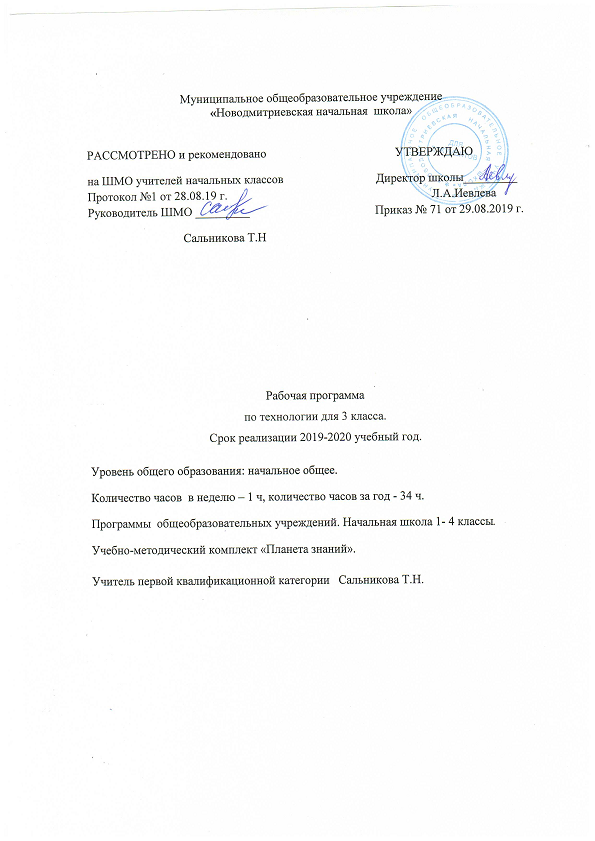 